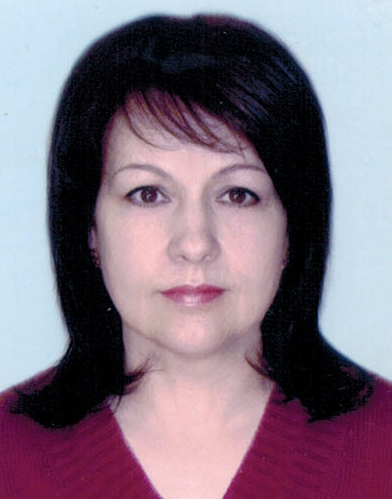 	                                Няня                                    Спиридонова Елена ВитальевнаДата рождения21.10.1965 г.  49 летПропискаУкраина. г. СтароконстантиновФактическое местопроживания МО Красногорский р-н, село ИльинскоеСемейное положениеНе замужем, дочь 24 годаОбразование Высшее экономическое (бухгалтер)Опыт работы Опыт работы няней 5 лет.Г. Чехов Няня с функциями домработницы (мальчику 10-ти лет).Уход за ребенком, прогулки, сопровождение на детские секции, клубыПрофессиональныенавыкиУход за детьми от рождения, присмотр, приучение к режиму дня, развитие по возрасту.Развитие речи, моторики, заучивание стишков и песен, элементы грамоты, счета, культурные навыки, привитие навыков самостоятельности. Методика Людмилы Шелестовой «Учимся, играя». Занятие по тетрадям «Школа 7 гномов», «Умница».Приготовление детской пищи, кормление, уборка детской комнаты.Дополнительная информация Трудолюбивая, спокойная, добрая, незаметная в доме.